IMENICE Što imenuju imenice u pojedinom stupcu? Napiši na crtu. (BIĆA, STVARI, POJAVE) Podcrtaj IMENICE.Opće podvuci plavom bojom, a vlastite crvenom bojom.Moja se maca Sivkica stalno umiljava. Psić Njuško je zaigran.Na krevetu leži lutka Marijeta i medo Medić. Moja baka i djed zovu se Ana i Marijan.**Velikim početnim slovom napisane su 	imenice. U svakom stupcu prekriži uljeza – riječ koja nije imenica. Razvrstaj ove riječi : tuga, kuhar, Eva, Nikolina, ljubav, klupa, magla, autoPrimjeni pravila o pisanju velikog slova. Prepiši slijedeći tekst.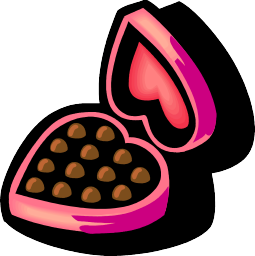 FRANO, TIN I NIKOLA UPOZNALI SU DJEVOJČICU HELENU IZ ITALIJE. ONA JE DOPUTOVALA U ZAGREB.POSJETILA JE NAŠU ŠKOLU U SVETOJ NEDELJI.HELENINA BAKA ŽIVI U NOVAKIMA.grompijetaoudžbeniksnijegdjevojčicaloptamaglakornjačabilježnicavjetarIvonavrata